Здравствуйте, уважаемые родители! В связи с приближающимся днём Великой Победы,  предлагаем Вам изготовить с детьми один из символов Великого праздника – Красную Звезду!Лепка «День Победы»Уважаемые взрослые, наша цель состоит в том, чтобы рассказать детям о Великой Победе, Красной Звезде, праздничном салюте; вызвать интерес к лепке, как к творческому процессу.Материал и оборудование: кукла (может быть другая игрушка), рисунок «День Победы», картон, пластилин (разных цветов), стека, доска, салфетки.Начните с беседы с ребёнком: Сегодня к нам в гости пришла кукла Маша. Она говорит, что слышала о большом празднике. А какой праздник будет -  не знает. Что мы будем отмечать?- 9 Мая – День Победы. (Покажите рисунок «День Победы», изображение Красной звезды)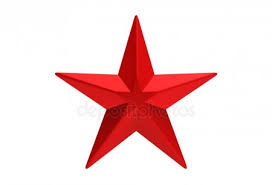 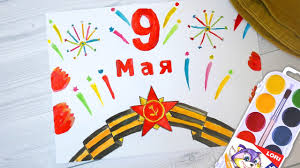 Прочитайте стихотворение (можно несколько раз) с ребенком стихотворение о Дне Победы:Майский праздник 
День Победы
Отмечает вся страна.
Надевают наши деды
Боевые ордена.

Их с утра зовёт дорога
На торжественный парад.
И задумчиво с порога
Вслед им бабушки глядят.Расскажите кукле Маше и ребенку про Красную звезду – символ Победы (и вспомните, если вы были  с ним) про Праздничный салют. Проведите физкультминутку:Прямо в небо пушки бьют. 					(присели)Это - праздничный салют. 					(встают прямо)Бах, ба, бах! И бух, бу, бух! 					(руки вверх, руки вниз - 2 раза)Аж, захватывает дух.В небе вспыхнула звезда. 					(показывают ладошки)Вот так чудо! Вот так да!А вокруг неё цветы 						(рисуют круги на воздухе)Небывалой красоты.Предложите ребенку показать Кукле Маше как можно сделать Салют и Красную звезду из пластилина:Нарисуйте (напечатайте) на картоне контур звезды. Возьмите красный пластилин, затем приемом размазывания (прием показан на видео по ссылке https://youtu.be/gyakV7Y34Lw) заполните контур звезды.Используя прием раскатывания (между ладонями или пальцами), сформируйте тонкие «колбаски», которые будут имитировать салют.Затем так же, используя прием размазывания, изобразите яркие вспышки салюта!Ура!! Ваша работа готова!!Что за праздник? 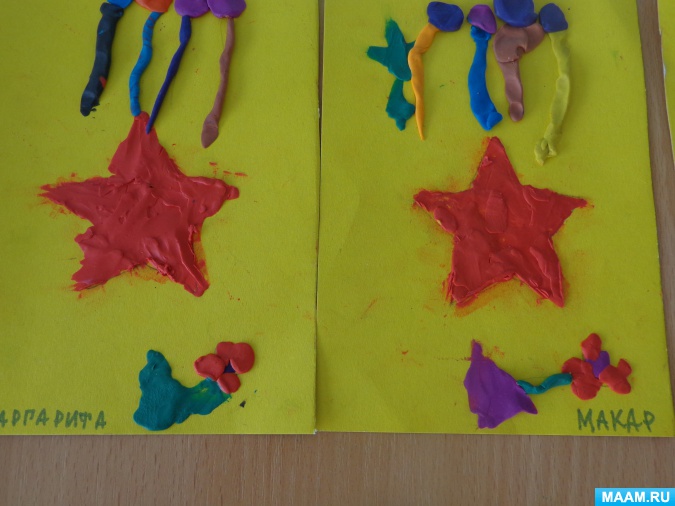 В небе праздничный салют,
Фейерверки там и тут.
Поздравляет вся страна
Славных ветеранов.
А цветущая весна
Дарит им тюльпаны,
Дарит белую сирень.
Что за славный майский день?Успехов вам и вашим детям!С уважением, воспитатели МБДОУ ДС «Чебурашка» г. Волгодонска